ПРИКАЗ«Об утверждении плана проведения проверок соблюдения законодательства Российской Федерации о контрактной системе в сфере закупок товаров, работ, услуг для обеспечения муниципальных нужд городского округа город Михайловка Волгоградской области на 2019 год»В целях организации контроля в сфере закупок товаров, работ, услуг для обеспечения муниципальных нужд городского округа город Михайловка Волгоградской области в 2019 году, в соответствии с частью 3 статьи 99 Федерального закона от 05.04.2013 № 44-ФЗ «О контрактной системе в сфере закупок товаров, работ, услуг для обеспечения государственных и муниципальных нужд»п р и к а з ы в а ю:Утвердить план проведения финансовым отделом администрации городского округа город Михайловка Волгоградской области проверок соблюдения законодательства Российской Федерации о контрактной системе в сфере закупок товаров, работ, услуг для обеспечения муниципальных нужд городского округа город Михайловка Волгоградской области на 2019 год согласно приложению к настоящему приказу.Разместить план проведения финансовым отделом администрации городского округа город Михайловка Волгоградской области проверок соблюдения законодательства Российской Федерации о контрактной системе в сфере закупок товаров, работ, услуг для обеспечения муниципальных нужд городского округа город Михайловка Волгоградской области на 2019 год на официальных сайтах www.zakupki.gov.ru и http://mihadm.com.Контроль за исполнением настоящего приказа оставляю за собой.Начальник финансового отдела				Е.В. КапустинаПЛАНпроведения финансовым отделом администрации городского округа город Михайловка Волгоградской области проверок соблюдения законодательства Российской Федерации о контрактной системе в сфере закупок товаров, работ, услуг для обеспечения муниципальных нужд городского округа город Михайловка Волгоградской области на 2019 год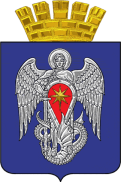 АДМИНИСТРАЦИЯ ГОРОДСКОГО ОКРУГАГОРОД МИХАЙЛОВКА ВОЛГОГРАДСКОЙ ОБЛАСТИАДМИНИСТРАЦИЯ ГОРОДСКОГО ОКРУГАГОРОД МИХАЙЛОВКА ВОЛГОГРАДСКОЙ ОБЛАСТИФИНАНСОВЫЙ ОТДЕЛФИНАНСОВЫЙ ОТДЕЛ     29.12.2018 г.№67Приложение к приказу финансового отдела администрации городского округа город Михайловка Волгоградской области от 29.12.2018 г. № 67 № п/пМесяц начала проведения проверкиНаименование Субъекта проверкиИНН Субъекта проверкиАдрес местонахождения Субъекта проверкиЦель проведения проверкиОснование проведения проверки12345671.МартМуниципальное казенное общеобразовательное учреждение «Крутинская основная школа городского округа город Михайловка Волгоградской области»3416090049403334, Россия, Волгоградская область, Михайловский район, хутор Крутинский, переулок Школьный, дом 1Предупреждение и выявление нарушений законодательства Российской Федерации о контрактной системе в сфере закупок товаров, работ, услуг для обеспечения государственных и муниципальных нуждЧасть 3 статьи 99 Федерального закона от 05.04.2013 № 44-ФЗ «О контрактной системе в сфере закупок товаров, работ, услуг для обеспечения государственных и муниципальных нужд» 2.АпрельМуниципальное казенное общеобразовательное учреждение «Рогожинская основная школа городского округа город Михайловка Волгоградской области»3416090232403335, Россия, Волгоградская область, Михайловский район, хутор Рогожин, переулок Первомайский, дом 2Предупреждение и выявление нарушений законодательства Российской Федерации о контрактной системе в сфере закупок товаров, работ, услуг для обеспечения государственных и муниципальных нуждЧасть 3 статьи 99 Федерального закона от 05.04.2013 № 44-ФЗ «О контрактной системе в сфере закупок товаров, работ, услуг для обеспечения государственных и муниципальных нужд» 